БАШҠОРТОСТАН РЕСПУБЛИКАҺЫның                                                                            совет   ЙƏРМƏКƏЙ районы                                                                                           сельского поселения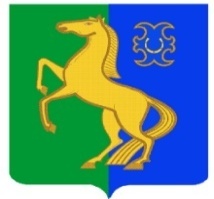 муниципаль РАЙОНЫның                                                                Усман-Ташлинский СЕЛЬСОВЕТ уҫман-ташлы АУЫЛ СОВЕТЫ                                                                      МУНИЦИПАЛЬНОГО РАЙОНА            ауыл БИЛƏмƏҺе                                                                                         ЕрмекеевскиЙ район                   советы                                                                                              РЕСПУБЛИкИ БАШКОРТОСТАН                  ҠАРАР                                          № 33.5                                   РЕШЕНИЕ 18 апрель 2024 й.                                                 	             18 апреля 2024 г.Об утверждении Положения о порядке индексации денежного содержания лиц, замещающих муниципальные должности, муниципальных служащих, а также заработной платы работников, занимающих должности и профессии, не отнесенные к муниципальным должностям, и осуществляющих техническое обеспечение  деятельности Администрации сельского поселения Усман-Ташлинский сельсовет муниципального района Ермекеевский район Республики Башкортостан	В целях соблюдения мер, обеспечивающих повышение уровня реального содержания заработной платы, оплата труда которых обеспечивается за счет средств бюджета сельского поселения Усман-Ташлинский сельсовет муниципального района Ермекеевский район Республики Башкортостан, руководствуясь ст. 130,134 Трудовым кодексом Российской Федерации, Бюджетным кодексом Российской Федерации, Федеральным законом от 6 октября 2003 года № 131-ФЗ «Об общих принципах организации местного самоуправления в Российской Федерации», Федеральным законом от 2 марта 2007 года № 25-ФЗ «О муниципальной службе в Российской Федерации»,  Законом Республики Башкортостан от 16 июля 2007 года №453-з «О муниципальной службе в Республике Башкортостан» и Уставом сельского поселения Усман-Ташлинский сельсовет муниципального района Ермекеевский район Республики Башкортостан, Совет сельского поселения Усман-Ташлинский сельсовет муниципального района Ермекеевский район Республики Башкортостан решил:Утвердить Положение о порядке индексации денежного содержания лиц, замещающих муниципальные должности, муниципальных служащих, а также заработной платы работников, занимающих должности и профессии, не отнесенные к муниципальным должностям, и осуществляющих техническое обеспечение  деятельности Администрации сельского поселения Усман-Ташлинский сельсовет муниципального района Ермекеевский район Республики Башкортостан (прилагается).Опубликовать настоящее решение на официальном сайте Администрации сельского поселения Усман-Ташлинский сельсовет муниципального района Ермекеевский район Республики Башкортостан в сети “Интернет”.Настоящее решение вступает в силу с момента официального опубликования и распространяется на правоотношения, возникшие с  01 января 2024 г.Глава сельского поселенияУсман-Ташлинский сельсовет                  Г.Г.Гибаева Приложение УТВЕРЖДЕНОрешением Совета сельского поселения Усман-Ташлинский сельсоветмуниципального района Ермекеевский районРеспублики Башкортостан18 апреля 2024 года г. № 33.5 Положение	О порядке индексации денежного содержания лиц, замещающих муниципальные должности, муниципальных служащих, а также заработной платы работников, занимающих должности и профессии, не отнесенные к муниципальным должностям, и осуществляющих техническое обеспечение  деятельности Администрации сельского поселения Усман-Ташлинский сельсовет муниципального района Ермекеевский район Республики Башкортостан1. Настоящее Положение о порядке индексации заработной платы (далее – Положение) лиц, замещающих муниципальные должности, муниципальных служащих, а также заработной платы работников, занимающих должности и профессии, не отнесенные к муниципальным должностям, и осуществляющих техническое обеспечение  деятельности Администрации сельского поселения Усман-Ташлинский сельсовет муниципального района Ермекеевский район Республики Башкортостан разработано в соответствии со ст. 130, 134 Трудового кодекса Российской Федерации, в целях соблюдения мер, обеспечивающих повышение уровня реального содержания заработной платы указанных работников Администрации сельского поселения Усман-Ташлинский сельсовет муниципального района Ермекеевский район Республики Башкортостан.2. Индексация (увеличение) заработной платы (денежного содержания) осуществляется в соответствии с нормативно-правовым актом сельского поселения Усман-Ташлинский сельсовет муниципального района Ермекеевский район Республики Башкортостан.3. Индексация заработной платы (далее – индексация) обеспечивает повышение уровня реального содержания заработной платы лиц, замещающих муниципальные должности, муниципальных служащих, а также работников, занимающих должности и профессии, не отнесенные к муниципальным должностям, и осуществляющих техническое обеспечение деятельности Администрации сельского поселения Усман-Ташлинский сельсовет муниципального района Ермекеевский район Республики Башкортостан.4. Индексации подлежат размеры должностных окладов лиц, замещающих муниципальные должности, муниципальных служащих, а также работников, занимающих должности и профессии, не отнесенные к муниципальным должностям, и осуществляющих техническое обеспечение деятельности Администрации сельского поселения Усман-Ташлинский сельсовет муниципального района Ермекеевский район Республики Башкортостан.5. Индексация осуществляется в пределах предусмотренных бюджетных ассигнований в части денежного содержания лиц, замещающих муниципальные должности, денежного содержания муниципальных служащих и заработной платы работников, занимающих должности и профессии, не отнесенные к муниципальным должностям, и осуществляющих техническое обеспечение деятельности Администрации сельского поселения Усман-Ташлинский сельсовет муниципального района Ермекеевский район Республики Башкортостан.